KIITÄJÄTKiitäjät ovat suuria ja nopeasti lentäviä yöperhosia. Niillä on pitkät ja kapeat etusiivet, pienet takasiivet sekä torpedon muotoinen ruumis. Lepoasennossa  siivet ovat viistosti  taaksepäin. Kiitäjät tunnetaan erityisesti tavastaan pörrätä kukan edessä kuin kolibrin lailla. Niillä on pitkä imukärsä, jolla ne ammentavat kukkien mettä.  Toukat ovat usein hyvin koristeellisen näköisiä ja tunnistettavissa peräpään lyhyestä, käyrästä piikistä. Ne talvehtivat  yleensä kotelona maan alla. Suomessa 17 lajia.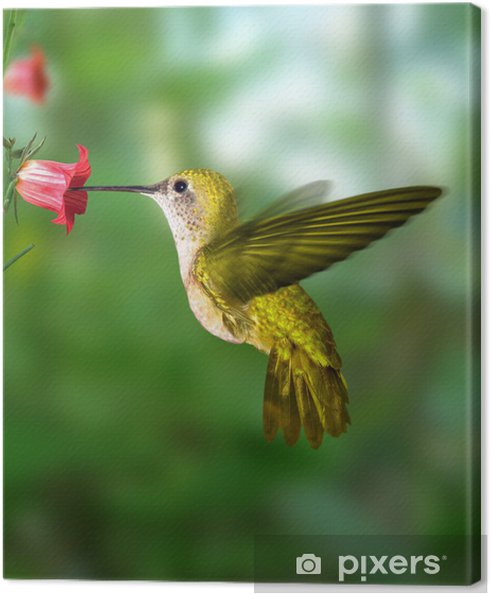 Kuva  kolibri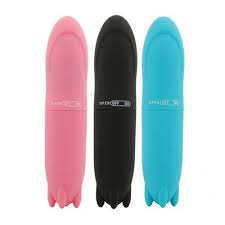 Kuva  torpedon muotoinenSiipien kärkiväli 65-90 mm. Puun rungolla lepäävä sinisilmäkiitäjä on hyvin huomaamaton, mutta häirittynä se räväyttää takasiipiensä silmäkuviot esiin ja huojuttaa takaruumistaan ylös ja alas. Useimmat saalistajat pelästyvät esitystä ja jättävät perhosen rauhaan. Sinisilmäkiitäjä ei syö aikuisena mitään ja lentää vain yöllä. Toukka elää muun muassa pajuilla, omenapuilla ja tuomella. Se muistuttaa suuresti poppelikiitäjän toukkaa, mutta roikkuu lähes aina selkä maata kohti. 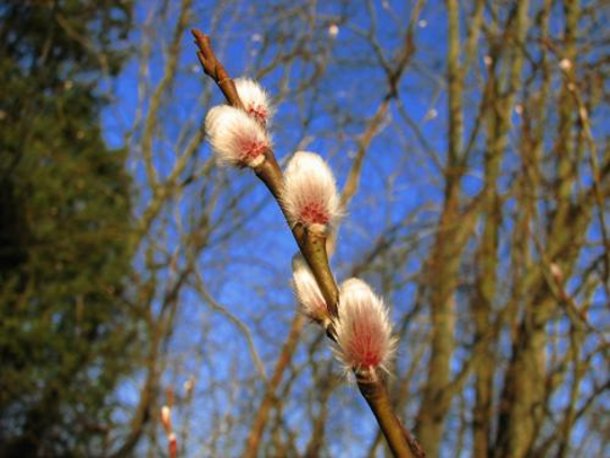 Kuva  paju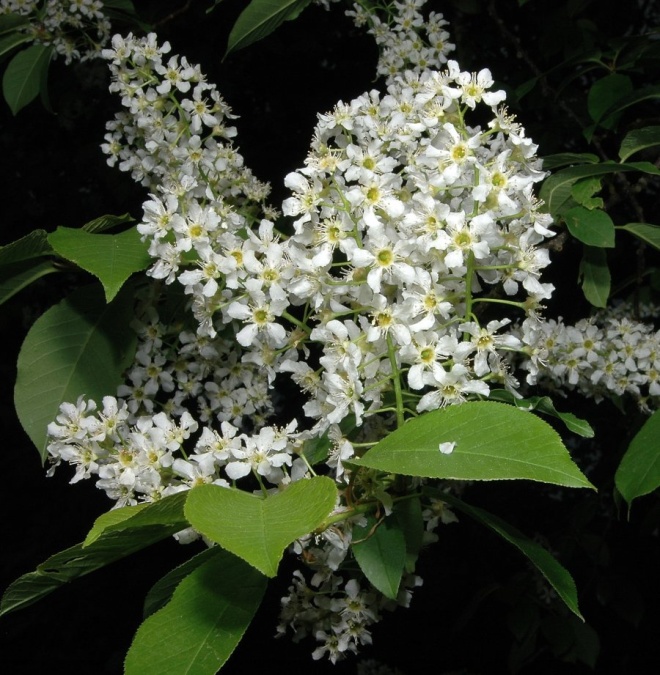 Kuva  tuomi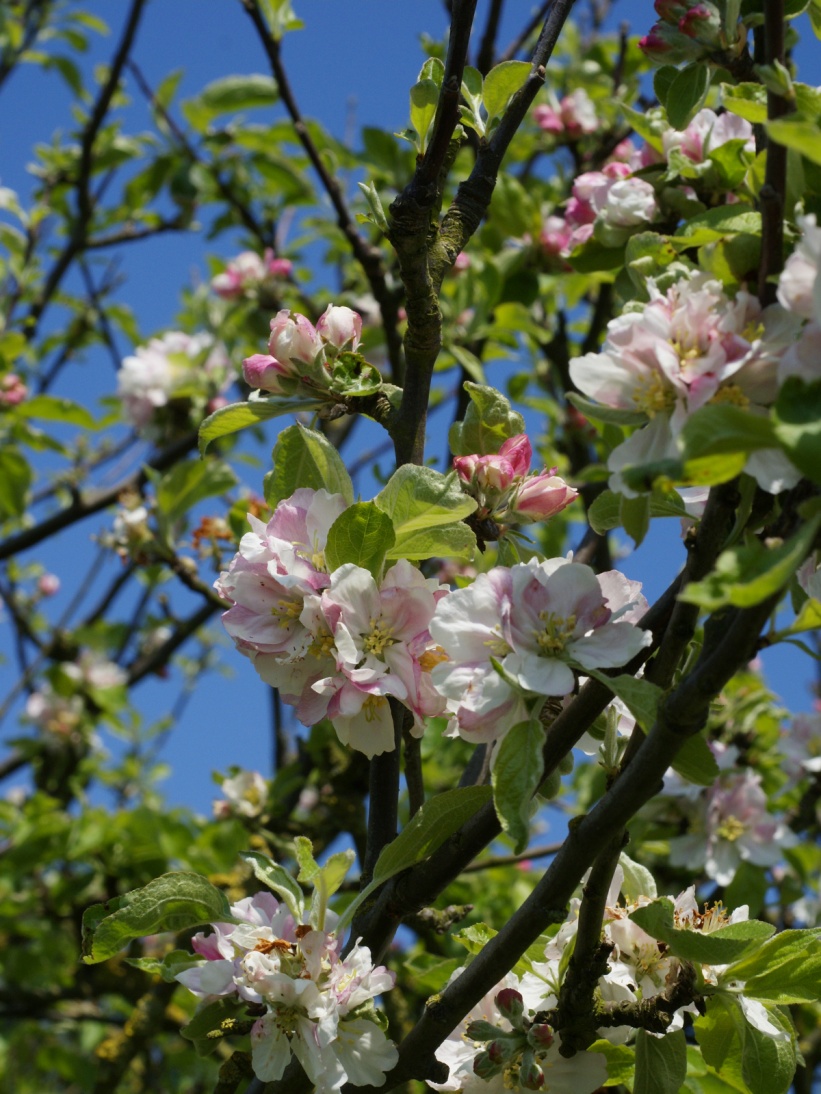 Kuva  omenapuu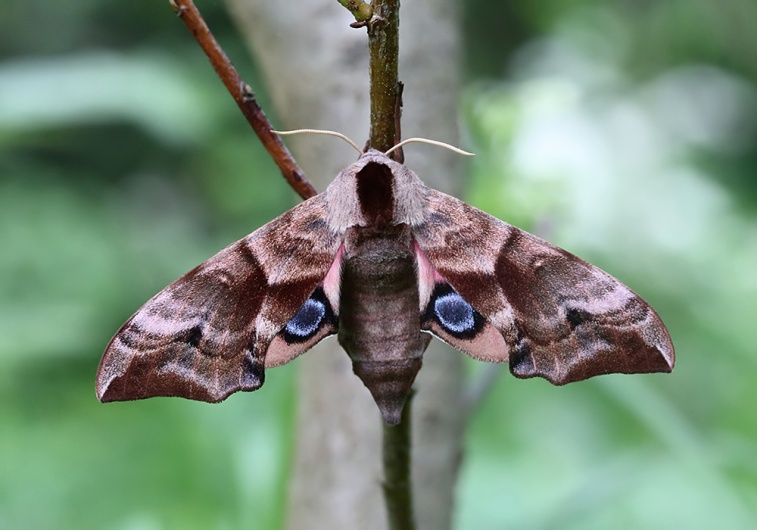 Kuva  sinisilmäkiitäjä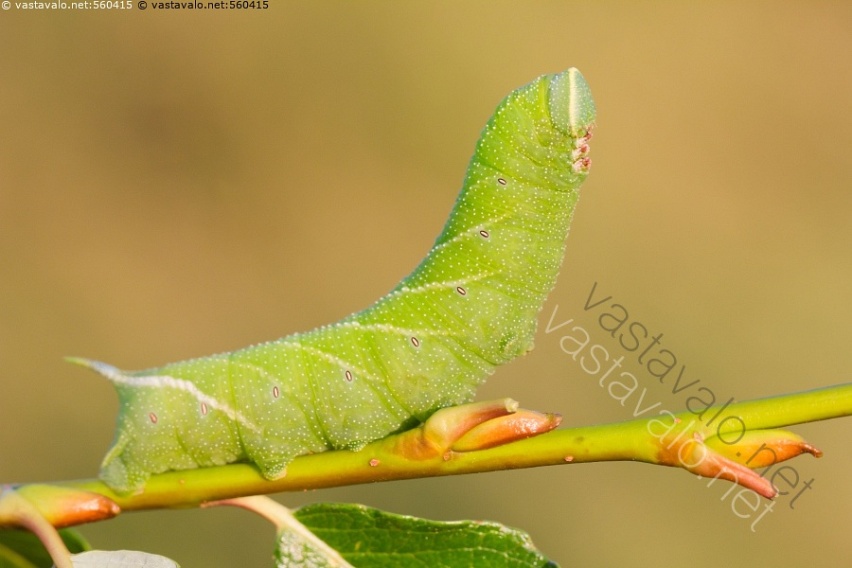 Kuva  sinisilmäkiitäjän toukkaSiipien kärkiväli 57-90 mm. Tämän tuhkanharmaan tai punaruskean kiitäjän etusiipien ulkoreuna on tunnusomaisen aaltomainen. Takasiipien tyvessä on suuri ruosteenpunainen laikku, jonka perhonen räväyttää häirittäessä esiin. Lepoasennossa se muistuttaa lähinnä kuihtunutta lehteä. Aikuinen yksilö ei syö mitään, joten ne eivät vieraile kukilla. Toukka elää haavalla ja poppelilla. 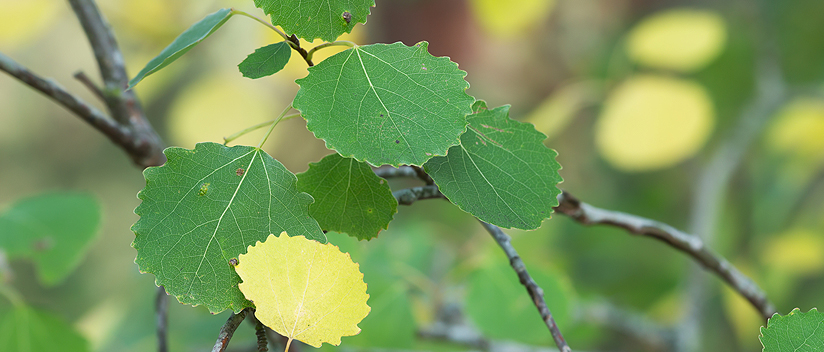 Kuva  haapa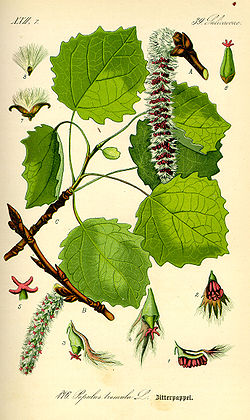 Kuva  poppeli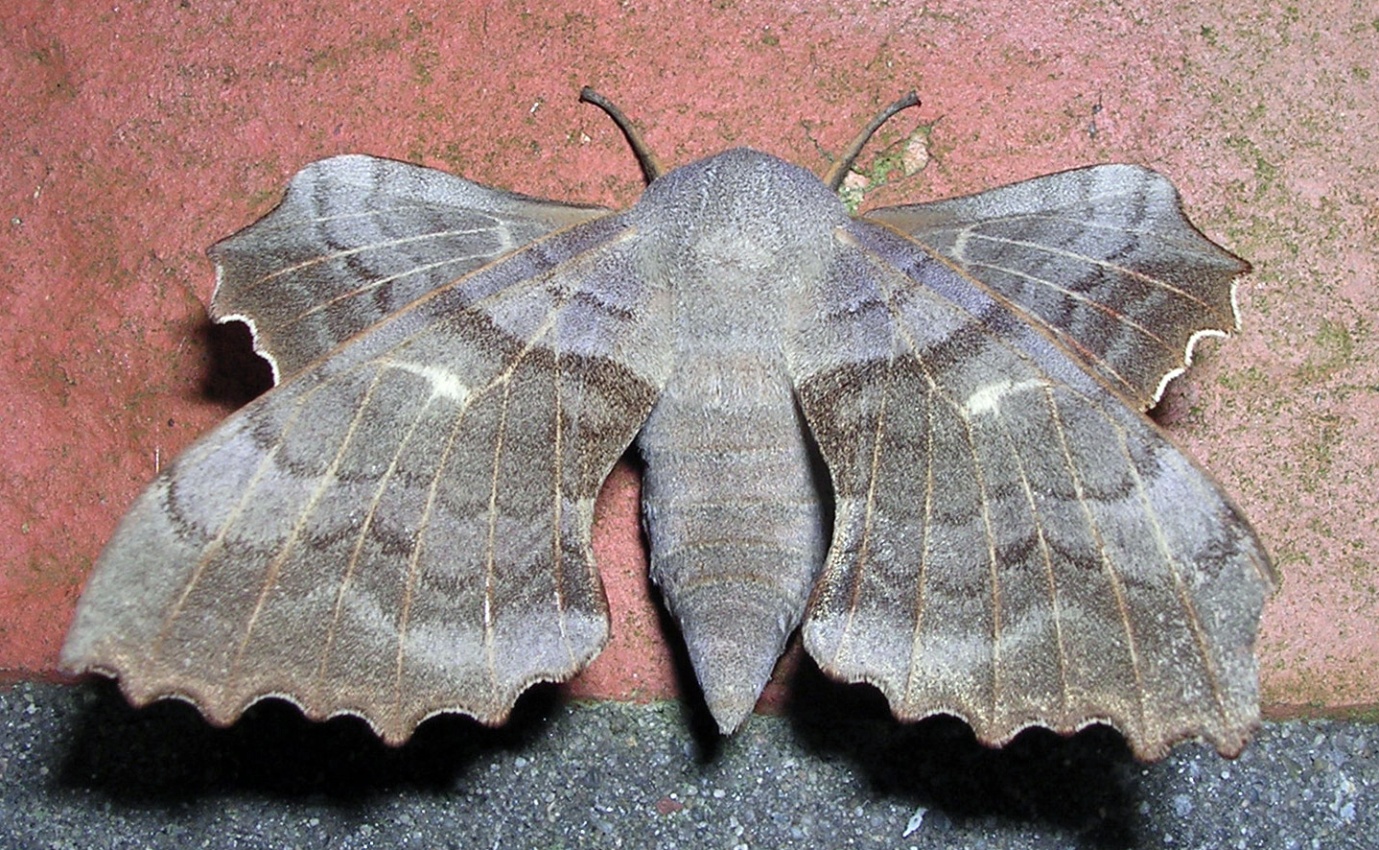 Kuva  poppelikiitäjä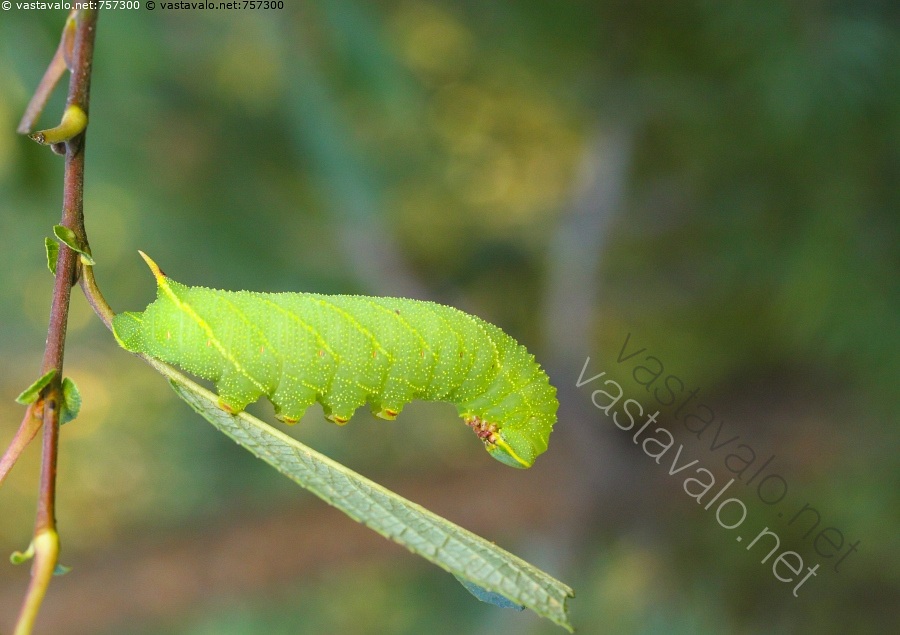 Kuva  poppelikiitäjän toukkaSiipien kärkiväli 80-100 mm. Suurin kiitäjämme, joka on helppo tunnistaa takaruumiin ja takasiipien punamustaraidallisesta kuvioista. Se lähtee liikkeelle auringonlaskun jälkeen ja vierailee erityisen mielellään syreenien tuoksuvissa kukissa. Se on yleinen Etelä- ja Keski-Suomessa. Toukka elää muun muassa sireenin ja koristeangervojen lehdillä ja roikkuu tavallisesti selkä maata kohti. 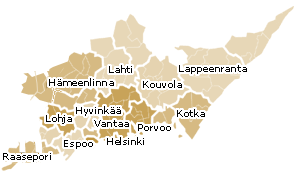 Kuva  Etelä-Suomi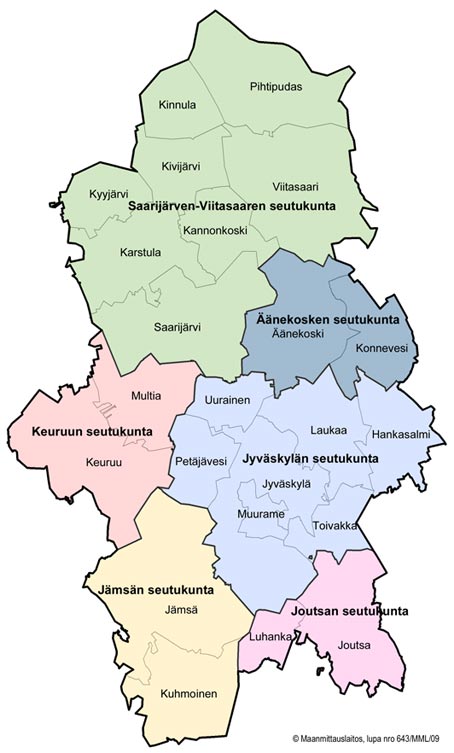 Kuva  Keski-Suomi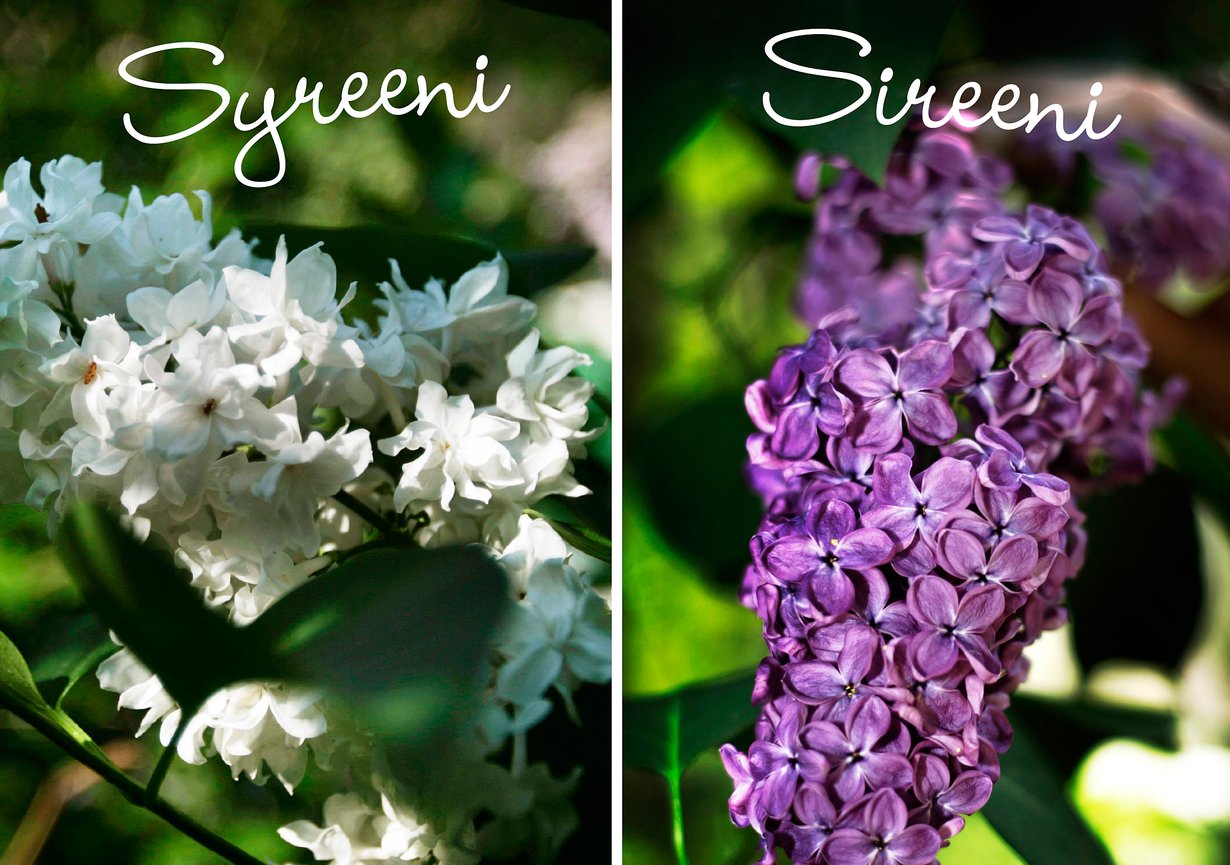 Kuva  sireeni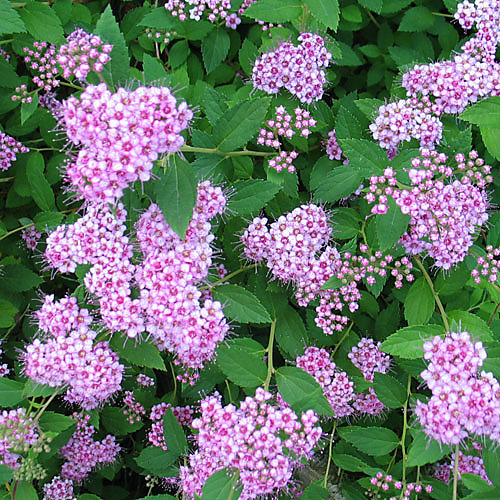 Kuva  keijuangervo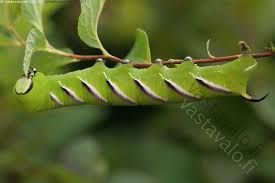 Kuva  syreenikiitäjän toukka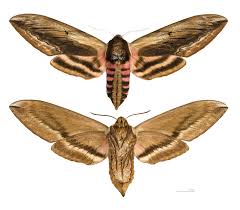 Kuva  syreenikiitäjäSiipien kärkiväli 50-70 mm. Horsmakiitäjä vierailee voimakkaasti tuoksuvissa kukissa kuten sireeneissä tai tervakoissa. Se on yleisimpiä kiitäjiämme ja lentää auringonlaskusta myöhäiseen yöhön. Toukka on aluksi vihreä, mutta muuttuu vanhemmiten ruskeaksi. Häirittäessä se pullistaa etupäänsä silmäkuviot suuriksi, ja huojuttaa eturuumistaan käärmemäisesti edestakaisin. Toukka elää pääsääntöisesti horsmalla, mutta sen voi löytää myös mataroilta. 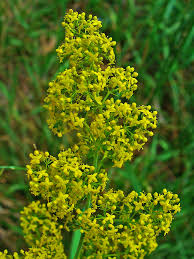 Kuva  matara 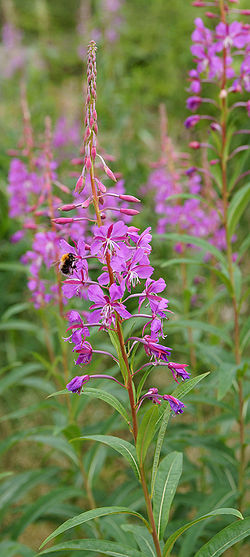 Kuva  horsma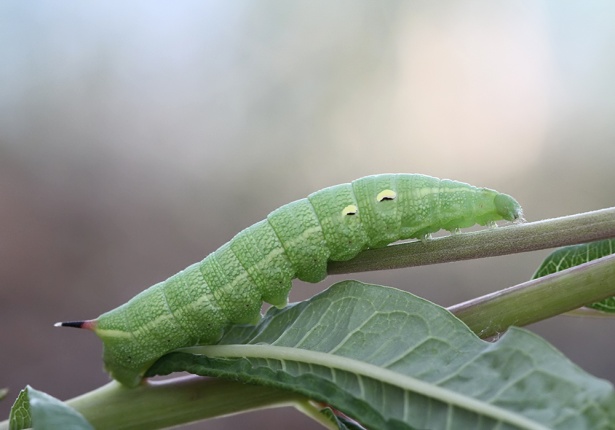 Kuva  horsmakiitäjän toukka vihreä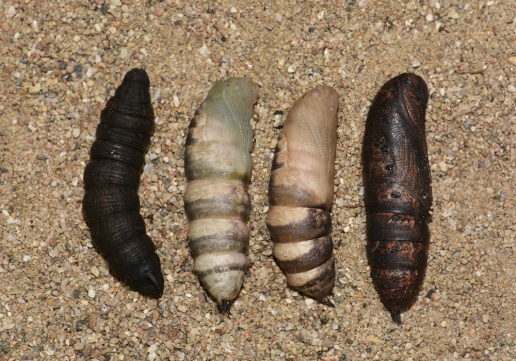 Kuva  horsmakiitäjän kotelo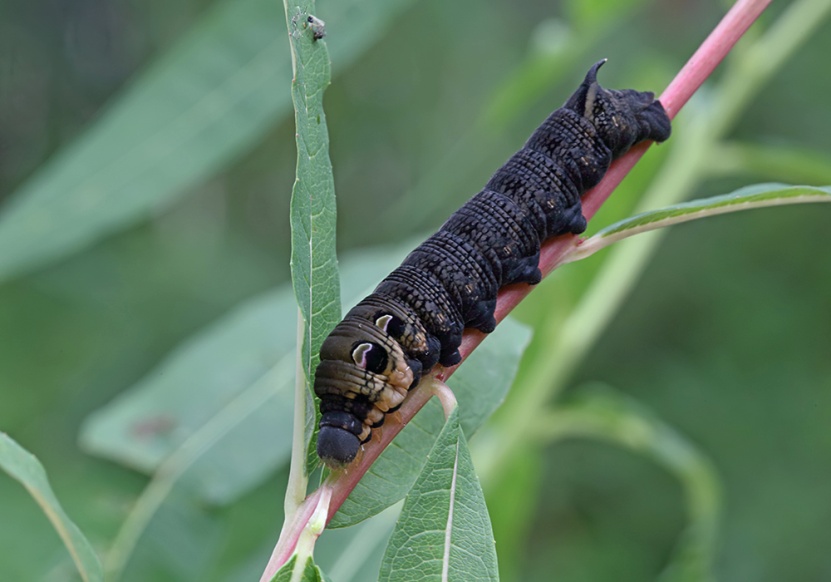 Kuva  horsmakiitäjän toukka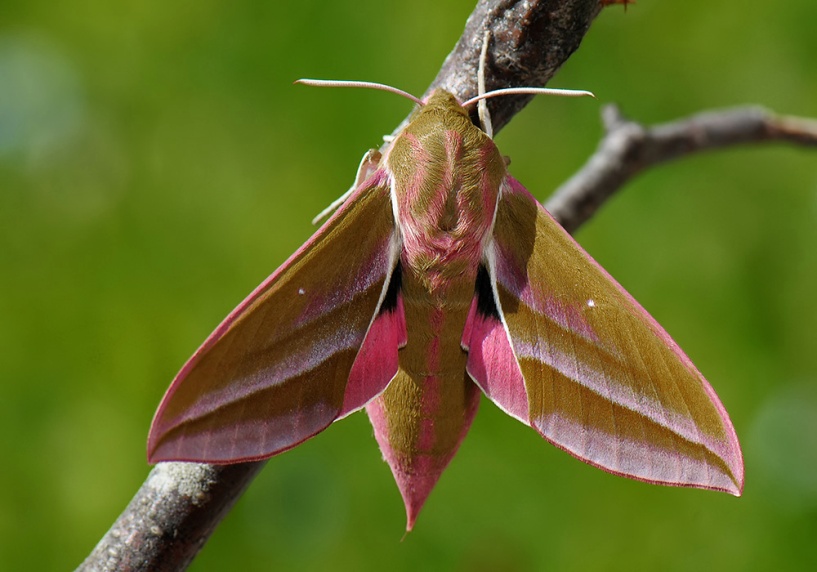 Kuva  horsmakiitäjäSiipien kärkiväli 45-50 mm. Etelänpäiväkiitäjä elää Välimeren seudulla, mutta vaeltaa säännöllisesti Keski-Eurooppaan. Toisinaan vaellukset ulottuvat Suomeenkin saakka. Silloin ne pörräävät erityisesti auringonpaisteisille seinämille istutetuissa kukissa. Etelänpäiväkiitäjä talvehtii aikuisena, muuta ei selviä Suomen talvesta. Toukka on vihreä ja elää mataroilla. 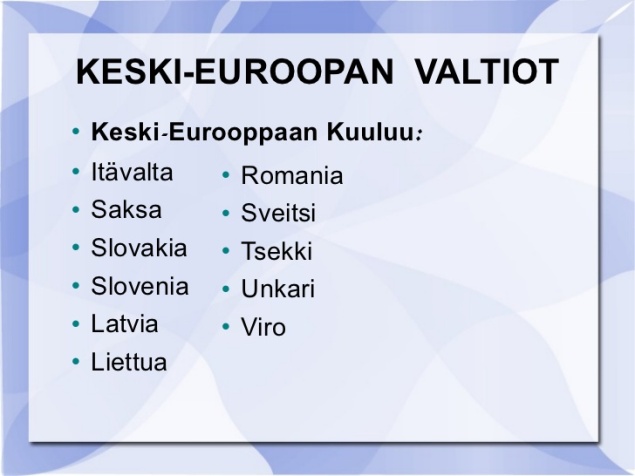 Kuva  keski-eurooppa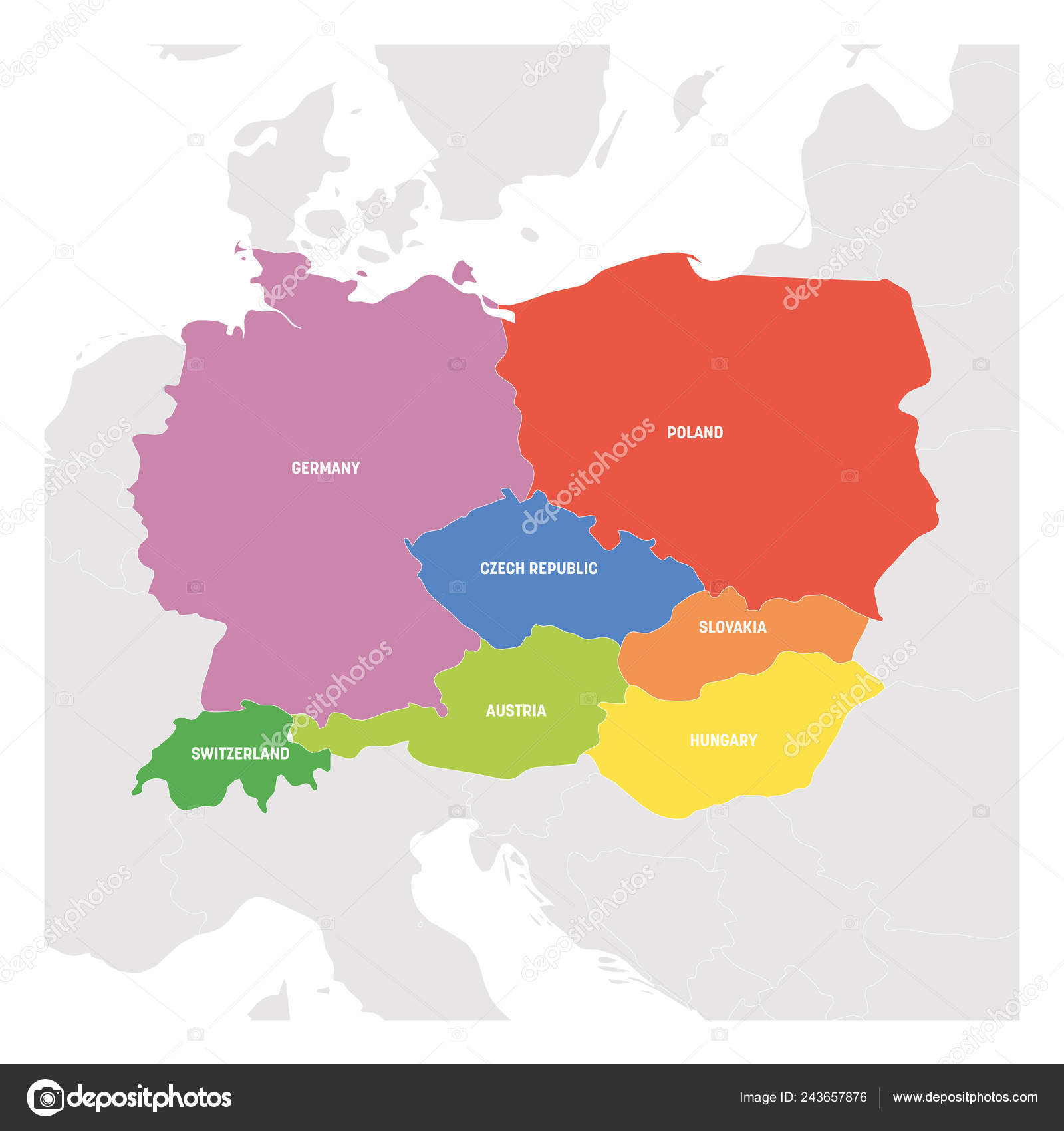 Kuva  Keski-Eurooppa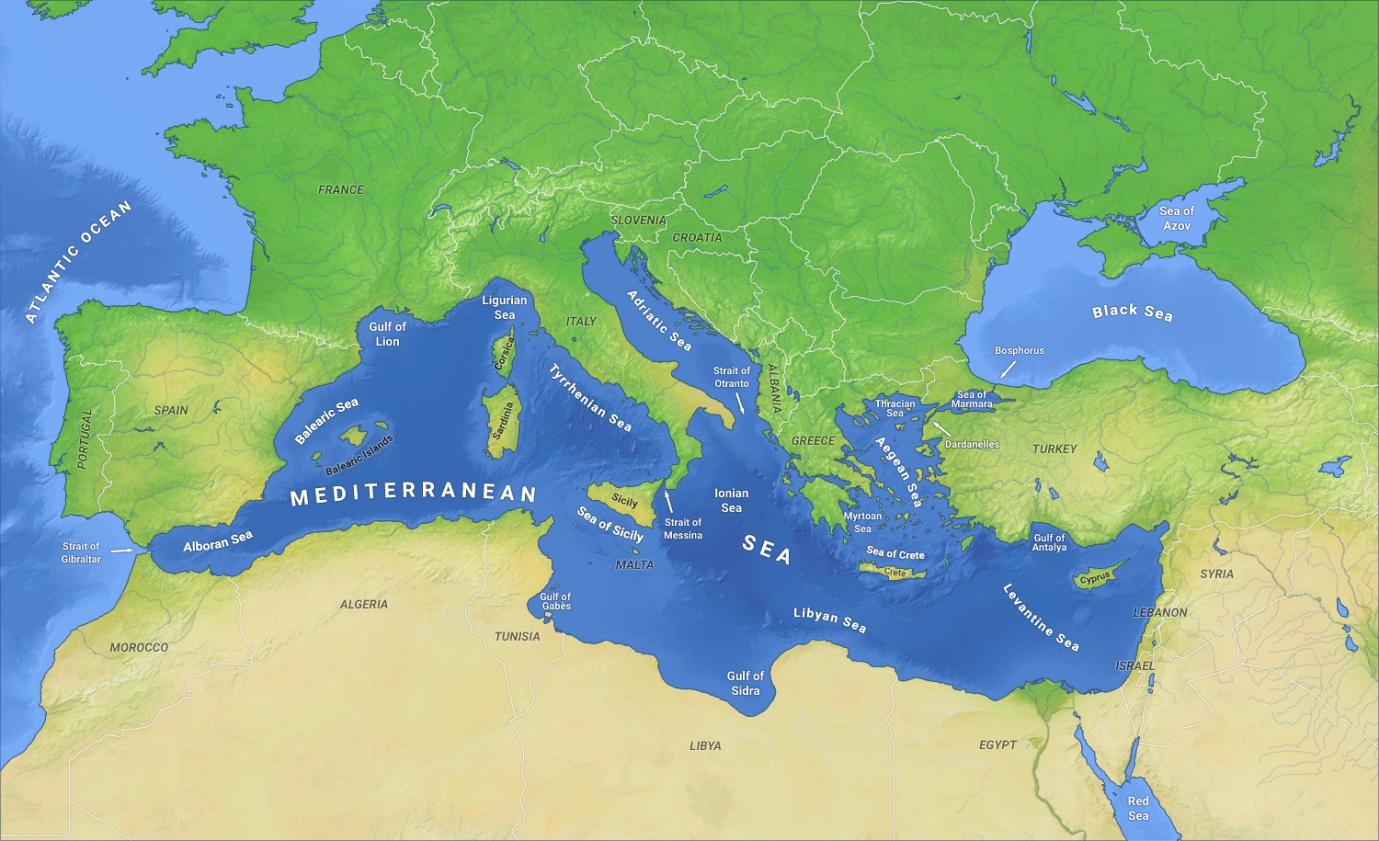 Kuva  välimeri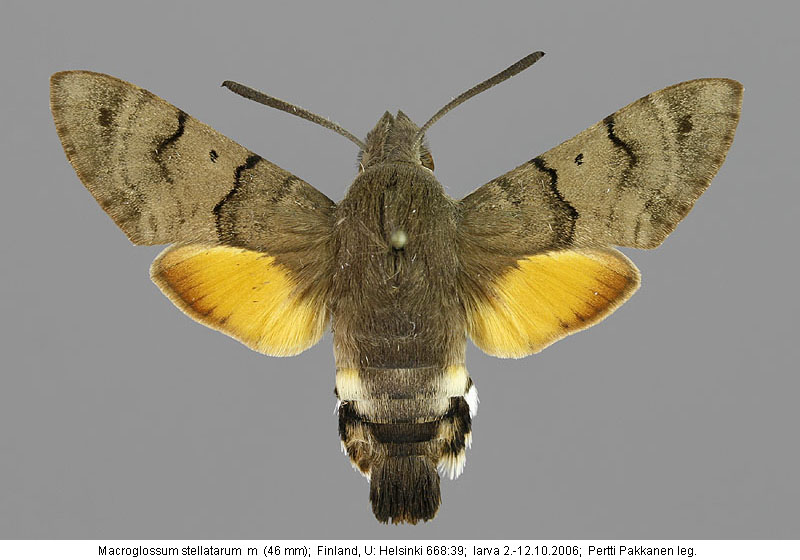 Kuva   etelänpäiväkiitäjä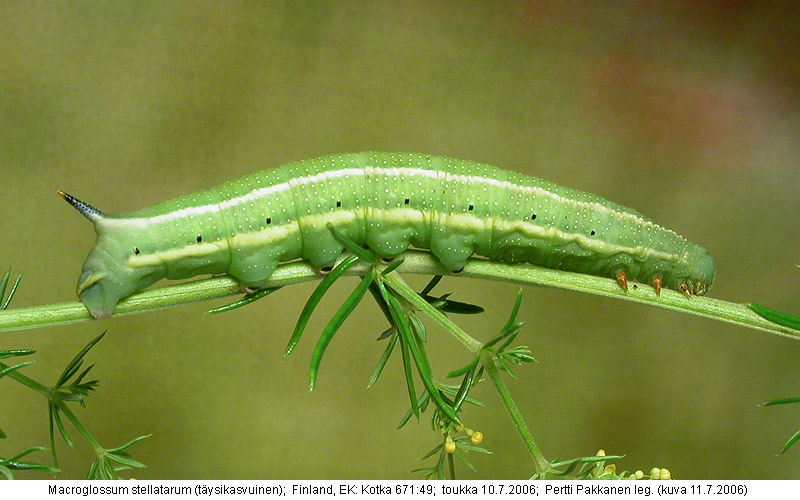 Kuva  etelänpäiväkiitäjän toukka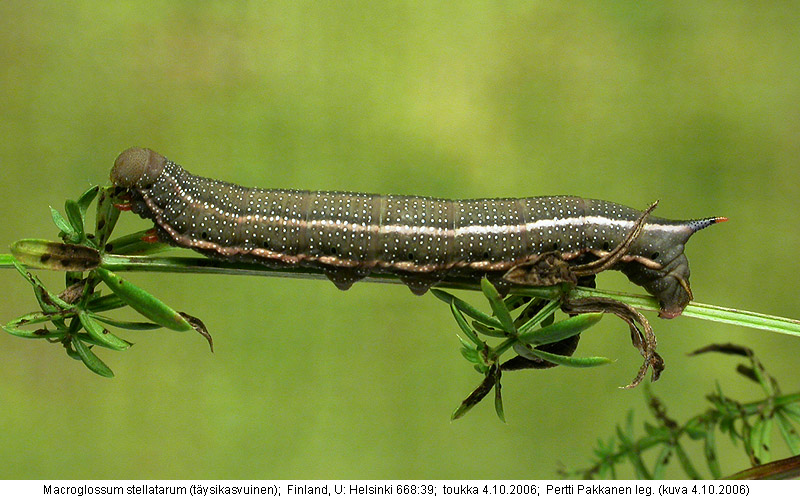 Kuva  etelänpäivänkiitäjän toukka